Pozdravljeni učenci.Naslednje naloge poskusite rešiti sami. Če boste imeli težave poglejte  v rešitve, ki so spodaj.Lep pozdrav in ostanite zdravi. Učiteljica Tadeja LahKolikšen odstotek lika je pobarvan?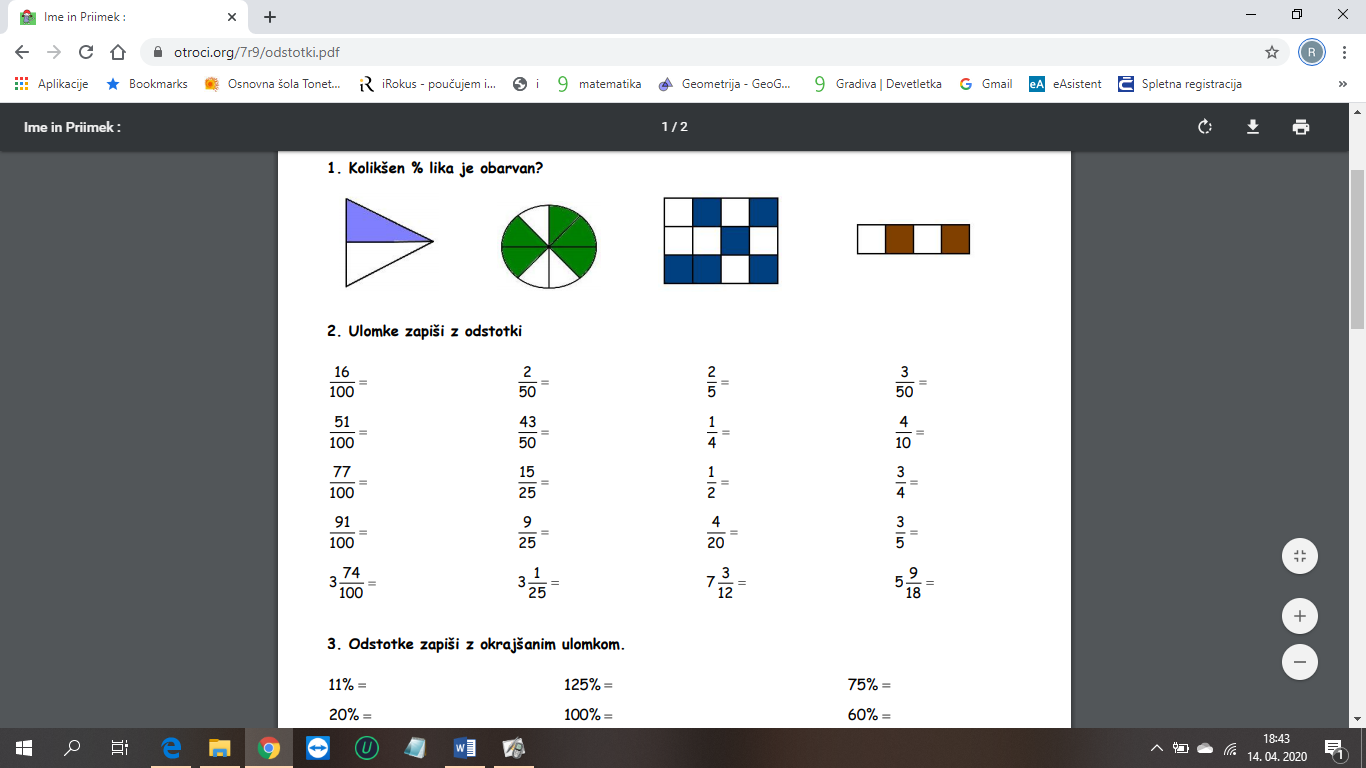 Izpolni tabelo.Izračunaj:5 % od 10 kg =25 % od 50 km =15 % od 30 = 10 % od x = 208 % od x = 64 Knjigarna ima 15 % razprodajo. Kolikšna je nova cena knjige, če je stara cena 42€ ?Rešitve:Kolikšen odstotek lika je pobarvan?Izpolni tabelo.Izračunaj:5 % od 10 kg =  kg25 % od 50 km = km15 % od 30 = 10 % od x = 208 % od x = 64 Knjigarna ima 15 % razprodajo. Kolikšna je nova cena knjige, če je stara cena 42€ ?15 % od 42 =  42 € - 6,30€ =35,70 €Odgovor: Nova cena knjige je 35,70 €.Okrajšan ulomekDecimalno številoOdstotek0,5851200,4Okrajšan ulomekDecimalno številoOdstotek0,5500,58580,0551,20 ali 1,2 1200,14140,440